	                       Poznań, dnia 14 sierpnia 2023 r.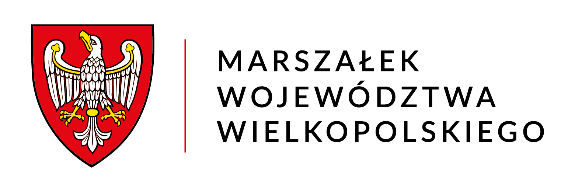                    za dowodem doręczenia         DSK-V.7440.11.2023                                                    	 OBWIESZCZENIE MARSZAŁKA WOJEWÓDZTWA WIELKOPOLSKIEGONa podstawie art. 41 ust. 3, art. 80 ust. 3, art. 156 ust. 1 pkt 2 i art. 161 ust. 1 ustawy z dnia 
9 czerwca 2011 r. – Prawo geologiczne i górnicze (tekst jednolity: Dz. U. z 2023 r., poz. 633) oraz art. 61 § 4 ustawy z dnia 14 czerwca 1960 r. – Kodeks postępowania administracyjnego (tekst jednolity: Dz. U. z 2023 r., poz. 775 ze zm.),ZAWIADAMIAMo wszczęciu postępowania administracyjnego w sprawie planowanego zatwierdzenia „Projektu robót geologicznych dla określenia warunków geologiczno-inżynierskich w ramach zadania: Opracowanie projektowe dla budowy drogi ekspresowej S11 na odcinku Szczecinek
-Piła, gmina: Piła, Szydłowo, Jastrowie, Tarnówka, Okonek, Szczecinek, powiat: pilski, złotowski, szczecinecki, województwo: wielkopolskie, zachodniopomorskie”, zwanego dalej „Projektem…”.Postępowanie prowadzone jest na wniosek Inwestora: Generalnego Dyrektora Dróg Krajowych i Autostrad (Generalna Dyrekcja Dróg Krajowych i Autostrad Oddział w Poznaniu, z siedzibą przy ul. Siemiradzkiego 5a, 60-763 Poznań), reprezentowanego przez pełnomocnika Przemysława Michalaka.Nieruchomości gruntowe, w granicach których mają być wykonywane roboty geologiczne: Z dokumentacją sprawy zainteresowane Strony mogą zapoznać się w siedzibie Departamentu Zarządzania Środowiskiem i Klimatu Urzędu Marszałkowskiego Województwa Wielkopolskiego w Poznaniu (al. Niepodległości 34, piętro X, część A, pokój nr 1053). Ewentualne uwagi i wnioski można składać w siedzibie Departamentu Zarządzania Środowiskiem i Klimatu Urzędu Marszałkowskiego Województwa Wielkopolskiego 
w Poznaniu (sekretariat - X piętro, część A, pokój nr 1048) lub przesłać pocztą na adres: Urząd Marszałkowski Województwa Wielkopolskiego w Poznaniu, Departament Zarządzania Środowiskiem i Klimatu, Al. Niepodległości 34, 61 - 714 Poznań. Uwagi i wnioski mogą być wnoszone pisemnie, telegraficznie, za pomocą telefaksu, ustnie do protokołu oraz 
za pomocą środków komunikacji elektronicznej przez elektroniczną skrzynkę podawczą tutejszego Organu (e-PUAP).Termin do wnoszenia uwag i wniosków wynosi 7 dni, od dnia udostępnienia zawiadomienia w Biuletynie Informacji Publicznej (data udostępnienia: 18 sierpnia 2023 r.). 
Zgodnie z art. 49 § 2 ustawy Kodeks postępowania administracyjnego zawiadomienie uważa się za dokonane po upływie czternastu dni od dnia, w którym nastąpiło publiczne obwieszczenie, inne publiczne ogłoszenie lub udostępnienie pisma w Biuletynie Informacji Publicznej. W związku z powyższym termin na wniesienie uwag lub wniosków upływa w dniu 8 września 2023 r.Organem właściwym  do rozpatrzenia uwag i wniosków oraz wydania decyzji jest Marszałek Województwa Wielkopolskiego.UWAGA: W piśmie stanowiącym odpowiedź na niniejsze zawiadomienie należy podać znak sprawy.Z up. MARSZAŁKA WOJEWÓDZTWAAgnieszka LewickaZastępca Dyrektora Departamentu Zarządzania Środowiskiem i Klimatupodpis elektronicznyOtrzymują:Przemysław Michalak  – pełnomocnik2.     Pozostałe Strony – w trybie art. 41 ust. 3 w zw. z art. 80 ust. 3 ustawy Prawo geologiczne i górniczeAaSprawę prowadzi:tel.: 61 626 64 80Pokój nr  1053 email: izabela.brozek@umww.plData zamieszczenia w Biuletynie Informacji Publicznej: 18 sierpnia 2023 r.PowiatGminaObręb ewidencyjnyNumery działekszczecineckiSzczecinekTurowo319/13, 319/10, 346/6, 341/11, 320/6, 346/7, 63/7, 63/8, 346/2, 63/9, 346/3, 71, 82szczecineckiSzczecinekŻółtnica691/11, 693/21złotowskiOkonekLotyń269, 273, 278, 281, 276, 279, 284, 287, 291, 236, 235, 234, 301/2, 233, 232, 304, 307, 311, 312, 560/13, 565/7, 576/6, 576/8, 576/5, 619/1, 620, 621, 624/4, 628/3złotowskiOkonekGlinki Mokre33, 32, 72/2, 72/3, 72/1złotowskiOkonekAnielin496, 8079/2, 2132, 8079/1, 511, 8079/3, 512, 514, 529, 8067, 13/5, 530, 8121/1, 8120/1, 8384/1, 8390złotowskiOkonekŁomczewo5/47, 357, 8080/1, 8080/2złotowskiOkonekOkonek313/8, 327, 314, 326, 330/2, 8094/3, 325, 332/1złotowskiOkonekChwalimie8401, 8402, 8412, 8417/4, 8418/1, 8418/2, 8432/4, 207, 208/1, 8432/2złotowskiOkonekPodgaje8432, 335, 340, 342, 212/2, 213/2, 214/3, 215, 216, 217/5, 123/2, 136/2, 138/2, 139/3, 148/1, 149, 150, 152, 153, 182, 180/3, 8038/1, 199, 257, 189/3, 188/1, 188/10, 191/3, 259, 192/5, 192/7, 192/14, 195/2, 197/2, 446, 8040/1, 449złotowskiOkonekPniewo668, 666, 664, 661, 660, 8009/1, 739, 734, 8010/1złotowskiJastrowieJastrowie2713/1, 2715, 2717/3, 2717/2, 2717/1, 2489, 2493, 2492, 2495, 2496, 2497, 2458, 2459, 2466, 2467, 2421, 2412, 8006/5, 2408, 8010/4, 8010/10, 8010/11, 8018/3, 8018/1, 8019/3, 8037, 8038/2, 2920, 8050/1, 2052/1, 2512/4, 8189/4, 8188, 8211/5, 8232, 8233, 8251, 8266, 8273, 8278, 8283, 8282/2, 2569, 8285złotowskiJastrowieSamborsko8050/2, 8053/1, 443, 29, 57złotowskiJastrowiePłytnica8108, 8107, 8106, 8138/1złotowskiTarnówkaPłytnica8138/2, 8163, 8164, 8187, 8188, 8207, 8208, 8209, 8224, 8225/1, 8240/1, 282/2, 8240/2, 8241/1, 8241/2, 8253/1pilskiSzydłowoKrępsko8253/2, 8254/2, 8263, 8264, 8273, 8278, 8279, 257/4, 8281, 2/3, 8021/1, 8021/2, 21/3, 204/2, 207, 8035/1, 210, 173, 215, 216, 8046/1pilskiSzydłowoDobrzyca8060, 8061, 8072/1, 130/14, 38/3, 135, 137/2, 137/1, 138, 8048/1, 100/3, 8113/1, 8135/6, 8187/3pilskiPiłaPiła (obręb 6)2, 8213/3, 8214/2